GCSE FOOD PREPARATION AND NUTRITION NEA 1 The Non-Exam Assessment 1 (NEA) is worth 15% of final GCSE grade. It is marked on 3 main areas: research and planning (6 marks), investigation (15 marks) and analysis and evaluation (9 marks).Food Investigation Task 2017-2018: You will be given this on Fri 22nd September 2017Time to complete: 10 hours (Start date Friday 22 September 2017. Handing in date Fri 20th Oct 2017)Final outcome: A4 written report including photographic evidence (1500-2000 words). The report should include research into ‘how ingredients work and why’, document their practical investigation and draw conclusions. The report could include a variety of communication methods including charts, graphs and diagrams etc. The report must include authenticated photographic evidence which supports the investigation. Practical investigations are a compulsory element of this NEA task. The assessment is to be carried out under controlled conditions. Suggested structure of written reportAnalyse and research the task (2 hour/ 6 marks)Read the task thoroughly. Highlight keywords then you could draw a mind map of things you want to research, particularly include the ingredients and how they work and why they work the way they do. Make links to food science using specialist vocabulary.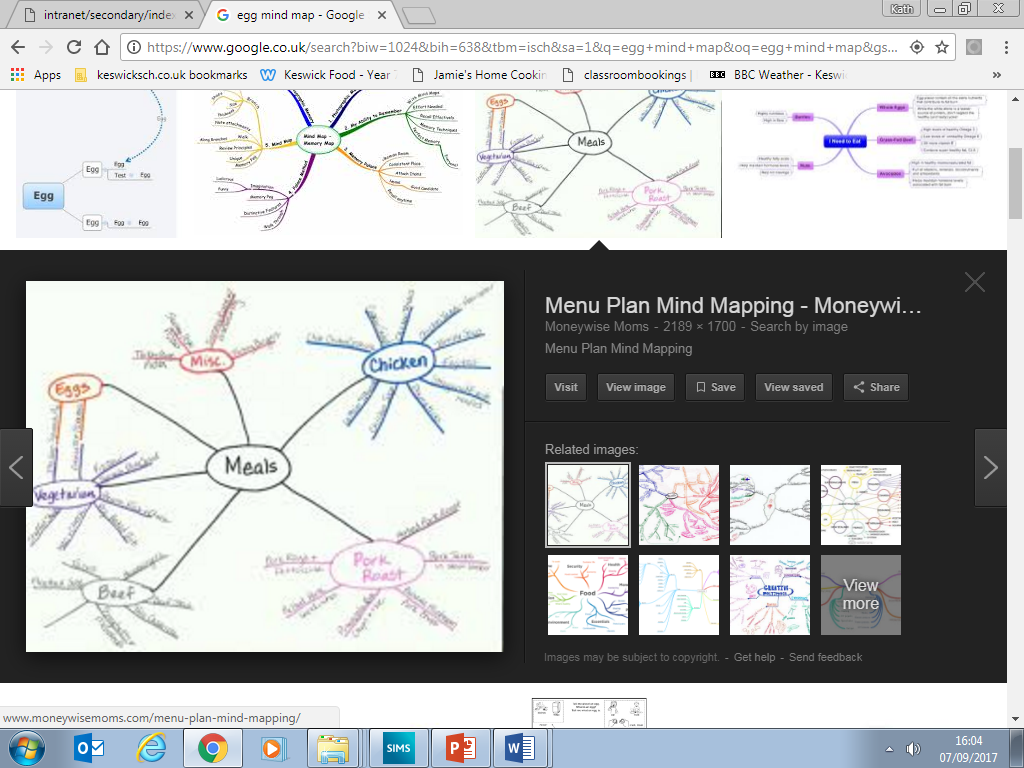 Use a range of sources to research the points on your mindmap including class notes, textbooks, magazines articles, internet, tv, interviews with experts could also be done as primary research.HypothesisUse the findings of your research to write a hypothesis that you can investigate eg I think strong plain flour, warm water and a little sugar will produce the best dough for a bread mix. Investigation (3 x 1 hour practical+ 1 hour write up/ 15 marks)Plan some investigations that will test your hypothesis. Each investigation should included:Aim eg To find out the best flour for making an elastic, soft textured bread. Method including ingredients, a clear description of how to do the investigation and how fair testing is done.Results explained with annotated photos, tables, graphs and charts included.Analysis of results fully explaining what you learned from the investigation.Conclusion this should sum up what you learned and refer back to your original prediction and any further research that could be done to help prove or disprove your hypothesis. (These could be investigations 2 and 3). You should try to apply your finding to other cooking situations and use as much technical vocabulary as possible here.2 further investigations for the above hypothesis could include using the most successful flour with cold, warm and hot water then using the most successful flour and water temperature with no sugar, 1 tsp sugar and 10 tsp sugar.Overall analysis and evaluation (2 hours/ 9 marks)Analyse and evaluate what you have found out in your investigations. Link your findings to your original research and try to explain how and why your ingredients worked the way they did. What did the investigations show about the functional properties of ingredients? Discuss your results and decide whether or not your findings support your hypothesis.Useful websites and videosDRAFT PROFORMA STUDENT WORK BOOKLET TO SUPPORT NEA1GCSE FOOD PREPARATION AND NUTRITION    NON-EXAMINATION ASSESSMENT 1NAME . . . . . . . . . . . . . . . . . . . . . . . . . . . . . . . . . . . . . . . . . . . . . . . . . . .	   Student signature . . . . . . . . . . . . . . . . . . . . . . . . . . . . . . . . . . . . . . . . . . THIS IS EVIDENCE OF YOUR WORK FOR NEA1       			 TEACHER . . . . . . . . . . . . . . . . . . . . . . . . . . . . . ..  . . . . . . . . . . . . . . . . . . . .DATE NEA1   STARTED . . . . . . . . . . . . . . . . . . . . . . . . . . ..  . . . . . . . 		  DATE NEA1   COMPLETED . . . . . . . . . . . . . . . . . . . . . . . . . . ..  . . . .NEA 1 – Food Science Investigation   When asked about……Exam boardsAQA – Assessment examples http://www.aqa.org.uk/subjects/food/gcse/food-preparation-and-nutrition-8585/assessment-resourcesEduqas – Assessment support http://www.eduqas.co.uk/qualifications/food-preparation-and-nutrition/eduqas-gcse-food-preparation-nutrition-sams-from-2016.pdf?language_id=1OCR – Assessment support http://www.ocr.org.uk/qualifications/gcse-food-preparation-and-nutrition-j309-from-2016/COLLINS Revision Guide - https://www.collins.co.uk/category/Revision/GCSE+-+Ages+14-16Links to investigationsFlour/ Breadhttps://www.youtube.com/watch?v=OoaQVdSXR48https://www.grainchain.com/all-resources/science-baking-information-sheethttps://www.grainchain.com/all-resources/baking-bread-facts https://www.grainchain.com/all-resources/gluten-content-investigation https://www.grainchain.com/all-resources/bread-baking-experiment https://www.grainchain.com/all-resources/science-bread-baking-presentation https://www.grainchain.com/all-resources/varieties-wheat-flour-presentationhttps://www.youtube.com/watch?v=zDEcvSc2UKA https://www.youtube.com/watch?v=uEM2iDT-VAk https://www.youtube.com/watch?v=zDEcvSc2UKAAnita Tull & Gareth Littlewood  - AQA GCSE Food Preparation and Nutrition    Page 303 Alison Clough-Halstead et all -  Eduqas GCSE Food Preparation and Nutrition Page209Shortcrust Pastry/ Plasticity of Fatshttp://www.foodafactoflife.org.uk/attachments/62899827-cafd-406b93b28e82.pdf http://www.foodafactoflife.org.uk/attachments/2954bec7-5b8d-48401a1842d1.pdf http://www.foodafactoflife.org.uk/attachments/5df23ca1-ee37-489103ec617e.pdf http://www.sciencebuddies.org/science-fair-projects/project_ideas/FoodSci_p055.shtml#procedureEggshttp://resources.eduqas.co.uk/Pages/ResourceSingle.aspx?rIid=697https://www.youtube.com/watch?v=PxAP86zIJdc http://www.foodafactoflife.org.uk/attachments/8e9169d2-ffd8-45c43004fb2e.pdf https://www.stem.org.uk/elibrary/resource/31314 https://www.youtube.com/watch?v=0fnWf5BvXac&list=PLnbzopdwFrnb7QgoSDeIJH3R3Y9CagMCl&index=4https://www.youtube.com/watch?v=bJ7uXScRTWw Anita Tull AQA GCSE Food Preparation and Nutrition pages 114 and 115https://www.theguardian.com/lifeandstyle/wordofmouth/2010/aug/19/how-to-make-perfect-meringuehttp://www.decodingdelicious.com/egg-foams/NEA TASK: Write the task here:   . . . . . . . . . . . . . . . . . . . . . . . . . . . . . . . . . . . . . . . . . . . . . . . . . . . . . . . . . . . . . . . . . . . . . . . . . . . . . . . . . . . . . . . . . . . . . . . . . . . . . . . . . . . . . . . . . . . . . . . ... . . . . . . . . . . . . . . . . . . . . . . . . . . . . . . . . . . . . . . . . . . . . . . . . . . . . . . . . . . . . . . . . . . . . . . . . . . . . . . . . . . . . . . . . . . . . . . . . . . . . . . . . . . . . . . . . . . . . . . . . . . . . . . . . . . . . . . . . . . . . . . . . . . . . . . . . . . . . . . . . . . . . . . . . . . . . . . . . . . . . . . . . . . . . . . . . . . . . . . . . . . . . . . . . . . . . . . . . . . . . . . . . . . . . . . . . . . . . . . . . . . . . . . . . . . . . . . . . . . . . . . . . . . . . . . . . . . . . . . . .  Underline key words in the taskWrite your hypothesis / prediction . . . . . . . . . . . . . . . . . . . . . . . . . . . . . . . . . . . . . . . . . . . . . . . . . . . . . . . . . . . . . . . . . . . . . . . . . . . . . . . . . . . . . . . . . . . . . . . . . . . . . . . . . . . ...  . . . . . . . . . . . . . . . . . . . . . . . . . . . . . . . . . . . . . . . . . . . . . . . . . . . . . . . . . . . . . . . . . . . . . . . . . . . . . . . . . . . . . . . . . . . . . . . . . . . . . . . . . . . . . . . . . . . . . . . . . . . . . . . . . . . . . . . . . . . . . . . . . . . . . . . . . . . . . . . . . . . . . . . . . . . . . . . . . . . . . . . . . . . . . . . . . . . . . . . . . . . . . . . . . . . . . . . . . . . . . . . . . . . . . . . . . . . . . . . . . . . . . . . . . . . . . . . . . . . . . . . . . . . . . . . . . . . . . . . .  My research for the task:WHAT am I going to research? . . . . . . . . . . . . . . . . . . . . . . . . . . . . . . . . . . . . . . . . . . . . . . . . . . . . . . . . . . . . . . . . . . . . . . . . . . . . . . . . . . . . . . . . . . . . . . . . . . . . . . . . . . . . . .HOW am I going to research? . . . . . . . . . . . . . . . . . . . . . . . . . . . . . . . . . . . . . . . . . . . . . . . . . . . . . . . . . . . . . . . . . . . . . . . . . . . . . . . . . . . . . . . . . . . . . . . . . . . . . . . . . . . . . . .WHY am I going to research? Science links . . . . . . . . . . . . . . . . . . . . . . . . . . . . . . . . . . . . . . . . . . . . . . . . . . . . . . . . . . . . . . . . . . . . . . . . . . . . . . . . . . . . . . . . . . . . . . . . . . . . . ..                                                                                                  Make a summary of this in the boxes below:  My research for the task:WHAT am I going to research? . . . . . . . . . . . . . . . . . . . . . . . . . . . . . . . . . . . . . . . . . . . . . . . . . . . . . . . . . . . . . . . . . . . . . . . . . . . . . . . . . . . . . . . . . . . . . . . . . . . . . . . . . . . . . .HOW am I going to research? . . . . . . . . . . . . . . . . . . . . . . . . . . . . . . . . . . . . . . . . . . . . . . . . . . . . . . . . . . . . . . . . . . . . . . . . . . . . . . . . . . . . . . . . . . . . . . . . . . . . . . . . . . . . . . .WHY am I going to research? Science links . . . . . . . . . . . . . . . . . . . . . . . . . . . . . . . . . . . . . . . . . . . . . . . . . . . . . . . . . . . . . . . . . . . . . . . . . . . . . . . . . . . . . . . . . . . . . . . . . . . . . ..                                                                                                  Make a summary of this in the boxes below:  My research for the task:WHAT am I going to research? . . . . . . . . . . . . . . . . . . . . . . . . . . . . . . . . . . . . . . . . . . . . . . . . . . . . . . . . . . . . . . . . . . . . . . . . . . . . . . . . . . . . . . . . . . . . . . . . . . . . . . . . . . . . . .HOW am I going to research? . . . . . . . . . . . . . . . . . . . . . . . . . . . . . . . . . . . . . . . . . . . . . . . . . . . . . . . . . . . . . . . . . . . . . . . . . . . . . . . . . . . . . . . . . . . . . . . . . . . . . . . . . . . . . . .WHY am I going to research? Science links . . . . . . . . . . . . . . . . . . . . . . . . . . . . . . . . . . . . . . . . . . . . . . . . . . . . . . . . . . . . . . . . . . . . . . . . . . . . . . . . . . . . . . . . . . . . . . . . . . . . . ..                                                                                                  Make a summary of this in the boxes below:  WHAT . . . . . . . . . . . . . . . . . . . . . . . . . . . . . . . .  . . . . . . . . . . . . . . . . . . . . . . . . . . . . . . . .  . . . . . . . . . . . . . . . . . . . . . . . . . . . . . . . .HOW (tick)Books . . . . . . . . . . . . . . ..  Internet . . . . . . . . . . . .Expert . . . . . . . . . . . . . . .   Other . . . . . . . . . . . ..Prior learning / practical . . . . . . . . . . . . . . . . . . . . .. WHY (science links) . . . . . . . . . . . . . . . . . . . . . . . . . . . . . . . . . . . . . . . . . . . . . . . . . . . . . . . . . . . . . . . . . . . . . . . . . . . . . . . . . . . . .  . . . . . . . . . . . . . . . . . . . . . . . . . . . . . . . . . . . . . . . . . . .  PLANNING                                                                         DATE What am I going to investigate?  e.g. Ingredients, methods, function (science)What are my initial (first) investigations?  What might be further investigations?  . . . . . . . . . . . . . . . . . . . . . . . . . . . . . . . . . . . . . . . . . . . . . . . . . . . . . . . . . . . . . . . . . . . . . . . . . . . . . . . . . . . . . . . . . . . . . . . . . . . . . . . . . . . . . . . . . . . . . . . . .   . . . . . . . . . . . . . . . . . . . . . . . . . . . . . . . . . . . . . . . . . . . . . . . . . . . . . . . . . . . . . . . . . . . . . . . . . . . . . . . . . . . . . . . . . . . . . . . . . . . . . . . . . . . . . . . . . . . . . . . . .  . . . . . . . . . . . . . . . . . . . . . . . . . . . . . . . . . . . . . . . . . . . . . . . . . . . . . . . . . . . . . . . . . . . . . . . . . . . . . . . . . . . . . . . . . . . . . . . . . . . . . . . . . . . . . . . . . . . . . . . . .   . . . . . . . . . . . . . . . . . . . . . . . . . . . . . . . . . . . . . . . . . . . . . . . . . . . . . . . . . . . . . . . . . . . . . . . . . . . . . . . . . . . . . . . . . . . . . . . . . . . . . . . . . . . . . . . . . . . . . . . . .ORGANISATION DETAILS:       HOW will I investigate / what tests - experiments will I use?Investigation lesson 1: Date . . . . . . . . . . . . . . . . . .                                                                                                                           What evidence / data will you get?Experiment / test  ___________________________________________________________________________________             ______________________________________________________________________________________________________________________                __________________________________Investigation lesson 2:  Date . . . . . . . . . . . . . . . . .                                                                                                                             What evidence / data will you get?Experiment / test  ___________________________________________________________________________________             ______________________________________________________________________________________________________________________                __________________________________Investigation lesson 3: Date . . . . . . . . . . . . . . . . . .                                                                                                                             What evidence / data will you get?Experiment / test  ___________________________________________________________________________________             ______________________________________________________________________________________________________________________                __________________________________Extra Lesson (option) Date . . . . . . . . . . . . . . . . . .. .   Possible extra work . . . . . . . . . . . . . . . . . . . . . . . . . . . . . . . . . . . . . . . . . . . . . . . . . . . . . . . . . . . . . . . . . . . . .  RECORD OF INVESTIGATON        USE THIS PAGE TO COLLECT DATA AND MAKE NOTES                                                                                   LESSON 1  DATE                             MY INVESTIGATION / Notes and data collection (measurements) e.g. weights / times / end resultsCHECKLIST:Have you used a control and range of variables?Have you taken some photographs of your work?Don’t forget to record and display results as charts, tables, sensory tests, measurementsWhat further tests does this lead to?RECORD OF INVESTIGATON                                                                                                     LESSON 2 DATE                             MY INVESTIGATION / Notes and data collection  e.g. weights / times / end resultsCHECKLIST:Have you used a control and range of variables?Have you taken some photographs of your work?Don’t forget to record and display results as charts, tables, sensory tests, measurementsWhat further tests does this lead to?RECORD OF INVESTIGATON                                                                                                     LESSON 3 DATE                             MY INVESTIGATION / Notes and data collection e.g. weights / times / end resultsHave you used a control and range of variables?Have you taken some photographs of your work?Don’t forget to record and display results as charts, tables, sensory tests, measurementsInsert extra page if neededREPORT writing   Use this booklet to help you organise your report.Your task . . .. What information did you find out about the ingredients and process?Your hypothesis . . .  what were your investigations testing and trying to find out?Your investigations . . . Initial and further investigations, control and variablesYour results and data (measurements)that you collected . . . Analyse and explain the scienceYour conclusion . . .REPORT writing   Use this booklet to help you organise your report.Your task . . .. What information did you find out about the ingredients and process?Your hypothesis . . .  what were your investigations testing and trying to find out?Your investigations . . . Initial and further investigations, control and variablesYour results and data (measurements)that you collected . . . Analyse and explain the scienceYour conclusion . . .Word bank:Use heading and full sentences to set out the report clearlyShow your investigations and results with photos, charts, tables or graphsExplain the science behind the ingredients and process and how your investigations showed thisExplain the science using the correct technical termsCheck the report for spelling and grammarMake sure you have met all the requirementsLooking closely, examining with detail.AnalyseIn your written report, you must analyse all parts of the investigation.How the experiments were carried out, the results achieved, and the conclusions reached.To add comments, to explain a photograph, diagram, chart or graph.Annotate You must annotate all photographs, diagrams, charts or graphs you use in the written report of the investigation.The way or method to be used in the investigation.ApproachYou will have to decide what approach you will use in your investigation. A scale which is created from a sample or a group of samplesBenchmark You will need to use a benchmark to compare the results from other experiments.A sample within an experiment which has had nothing changed or altered in any way.ControlYou must have a control, as it will provide evidence for your other experiments to be compared to.A decision about the results from your investigation.ConclusionYour conclusions will provide the answer to the investigation task.The conclusions from your investigation must be in your written report.    What is possible within the boundaries of what is available?FeasibleYou would be able to feasibly carry out several experiments using small bowls, because your school has a set of small bowls.A possible explanationHypothesisYou will need to create a hypothesis after you have completed some research about the investigation task but before you have stared the experiments.A formal inquiry to discover or examine the facts to find the truth.InvestigateYou must carry out a Food Investigation as set out in the task you are given.Showing something to be right.JustifyYou should use research and data from your investigation to justify your conclusions.Straight thinking, and organised.LogicalYour work should be planned in a logical way, i.e. step by step.  This will help your investigation to be thorough.Alterations or changes to a part or process.Modify You may need to modify your first experiments to get improved results. Estimate that a specified thing will happen.PredictAt the start of the investigation. You will need to predict what might happen at the end.The number of possibilities.RangeYou will need to choose a range of testing methods and/or a range of ingredients, when completing your investigation. A cause or explanationReasonsYou must have reasons for doing your investigation.  The task will guide you to plan your investigation.Fact findingResearchYou must write about your research.  What did you find out, how did it help you plan the experiments for your investigation?  To study carefully.ReviewYou must review your research, your investigation and your data.  Your final report must link your hypothesis or predictions to the investigation task.Well organised, methodical, and authenticScientificYour approach must follow the scientific process, prediction, experiment, findings, analysis and conclusions.Confirmed by evidence      ValidYour work must be valid; you must show HOW you have worked and explain step by step what you investigated..Changeable features such as ingredients, methods, processes or tools.Variable You ned to show a range of variables in your investigations.  At least 3 variables would make a good investigation.The QuestionThe start of the investigation Tip The problem you need to solveBackground ResearchUse any resource e.g. books, the Internet, magazine articles, and talk to people. TipGather all the information you can about the question you are investigating. This information will help you write the hypothesis.HypothesisA simple statement that expresses what you think will happen. An intelligent guess.TipUsing your research ‘guess’ and possible answer to your questionExperimentsThe test you intend to carry out in your investigationTip Make a detailed plan and carry out experiment which tests your hypothesis. The experiment(s) should be a fair test that changes only one variable at a time while keeping everything else the same.DataThe information collected from your experiment(s).  Tip Document your results with detailed measurements, descriptions and observations in the form of notes, photos, charts and graphs.ObservationsWhat you actually saw happen during the experiment. TipDescribe what you can see during your experiments. Include information that could have affected your results such as mistakes, environmental factors e.g. temperature changes and any unexpected surprisesConclusionsWhat you found out at the end of the experimenting.  TipAnalyse the data you collected and summarize your results in written form. Use your analysis to answer your original question, do the results of your experiment support or oppose your hypothesis?The ReportThe report is the story behind your investigation. TipInclude information you found out in the research. Say why you decided on the experiments you did? Present your findings in a written document, use graphs, charts, and annotated photographs to show your findings.  Explain your conclusions, what you found out.Investigations to considerLinks to investigationsFlour/ BreadWhich is the best type of flour for your dish? (Strong or Soft flour)How much gluten is in the flour?How does increased sugar / fat / egg in a dough affect the gluten ( rich dough / plain dough / laminated dough)What sort of conditions does Yeast need to grow/ferment to make bread?https://www.youtube.com/watch?v=OoaQVdSXR48https://www.grainchain.com/all-resources/science-baking-information-sheethttps://www.grainchain.com/all-resources/baking-bread-facts https://www.grainchain.com/all-resources/gluten-content-investigation https://www.grainchain.com/all-resources/bread-baking-experiment https://www.grainchain.com/all-resources/science-bread-baking-presentation https://www.grainchain.com/all-resources/varieties-wheat-flour-presentationhttps://www.youtube.com/watch?v=zDEcvSc2UKA https://www.youtube.com/watch?v=uEM2iDT-VAk https://www.youtube.com/watch?v=zDEcvSc2UKAAnita Tull & Gareth Littlewood  - AQA GCSE Food Preparation and Nutrition    Page 303 Alison Clough-Halstead et all -  Eduqas GCSE Food Preparation and Nutrition Page209Shortcrust Pastry/ Plasticity of FatsWhat ratio of fat to flour makes the best pastry?What happens to the texture when you change the type of fat used in your pastry?Which is the best fat for frying? Can you use a low fact spread for baking?Which type of fat is most effective when creaming is used as a method of aeration for cake?http://www.foodafactoflife.org.uk/attachments/62899827-cafd-406b93b28e82.pdf http://www.foodafactoflife.org.uk/attachments/2954bec7-5b8d-48401a1842d1.pdf http://www.foodafactoflife.org.uk/attachments/5df23ca1-ee37-489103ec617e.pdf http://www.sciencebuddies.org/science-fair-projects/project_ideas/FoodSci_p055.shtml#procedureEggsWhy do eggs set a mixture? How is this used in Custard, sauces or quiche ?How does temperature affect the setting of egg custard?How does time affect the setting of egg custard?Can this process be reversed?Do egg yolks and egg whites set at different temperatures?Why do egg whites hold air when whisked?Which type of egg white gives most volume (powder egg white / fresh / pasteurised egg whites ( two chicks carton)What happen if you add other ingredients when whisking egg whites? Which addition is the best stabiliser for whipped egg whites?How do eggs act as a raising agent when making a whisked sponge? And how much whisking is required for an optimum sponge?http://resources.eduqas.co.uk/Pages/ResourceSingle.aspx?rIid=697https://www.youtube.com/watch?v=PxAP86zIJdc http://www.foodafactoflife.org.uk/attachments/8e9169d2-ffd8-45c43004fb2e.pdf Alison Clough-Halstead et all  Eduqas GCSE Food Preparation and Nutrition Page309https://www.stem.org.uk/elibrary/resource/31314 https://www.youtube.com/watch?v=0fnWf5BvXac&list=PLnbzopdwFrnb7QgoSDeIJH3R3Y9CagMCl&index=4https://www.youtube.com/watch?v=bJ7uXScRTWwThickening sauces/StarchesCompare how different starches thicken a liquid? Semolina / rice / cornflour / wheatfourHow much starch to liquid do you need for a sauceWhat ingredients may stop it thickening?Is the change reversible? What happens over time?Can thickening occur in cold liquids?Does pH have an effect on thickening?http://resources.eduqas.co.uk/Pages/ResourceSingle.aspx?rIid=693https://www.youtube.com/watch?v=zjyhMzjDaVI https://www.grainchain.com/all-resources/gelatinisation-experiment https://www.grainchain.com/all-resources/investigating-process-gelatinisation https://www.grainchain.com/all-resources/understanding-sauces http://www.foodafactoflife.org.uk/attachments/6ebad1c4-eae3-4aab87a3b69d.pdf http://www.foodafactoflife.org.uk/attachments/aa5fb193-28a6-464062f7f16b.pdf http://www.foodafactoflife.org.uk/attachments/9726d17c-eaa7-44d013db6259.pdf http://www.foodafactoflife.org.uk/attachments/4ea97e03-6e9e-43b2a079463e.pdf https://www.youtube.com/watch?v=kr6j3nvQf28&index=23&list=PLnbzopdwFrnb7QgoSDeIJH3R3Y9CagMClhttps://www.youtube.com/watch?v=oiGUyvMHqM4https://blog.nutritionprogram.co.uk/2016/11/14/gelatinisation-of-starch/Alison Clough-Halstead Eduqas GCSE Food Preparation and Nutrition Pages 392 393, & 394Alison Clough-Halstead Eduqas GCSE Food Preparation and Nutrition Page209 http://www.abdn.ac.uk/rowett/documents/Spectacular_starch__Nov12.pdf http://www.abdn.ac.uk/rowett/documents/Spectacular_Starch_TEACHER.pdf Enzymic Browning(Fruit and Vegetables)What solutions can you use to prevent browning of fruits and vegetables?Does the temperature and time make a difference?How does the type of apple affect browning?– baking apple Bramley / golden delicious / Cox / Pink Ladyhttp://resources.eduqas.co.uk/Pages/ResourceSingle.aspx?rIid=695 https://www.youtube.com/watch?v=BacUEOL8WcoAlison Clough-Halstead Eduqas GCSE Food Preparation and Nutrition Page237https://www.stem.org.uk/elibrary/resource/31313 https://www.youtube.com/watch?v=oVe8Y3ipVpc http://school.discoveryeducation.com/foodscience/pdfs/EnzymesSG.pdf Browning What causes onions to go brown when they are fried?What causes the surface to go brown when baked? Can you add different glazes to improve the browning?Caramelisation –  does the type of sugar affect the browning of cake.How does bicarbonate of soda affect the colour of scones?http://www.foodafactoflife.org.uk/attachments/1c7d2c73-34cf-433f56e65283.pdf https://www.youtube.com/watch?v=7gnfOwb8lKU&index=24&list=PLnbzopdwFrnb7QgoSDeIJH3R3Y9CagMClhttps://www.youtube.com/watch?v=8OonKbQo3Z4https://www.grainchain.com/all-resources/dry-heat-presentationhttp://www.foodafactoflife.org.uk/attachments/7d85f595-53bd-450e90df0edc.pdf https://www.youtube.com/user/ACSReactions https://www.youtube.com/watch?v=RqUEh-B-U-khttps://www.youtube.com/watch?v=rs1JLYXROVUhttps://www.youtube.com/watch?v=gk_rPkglyaohttps://www.youtube.com/watch?v=MicD_Gk3NYwDairyHow do you make butter/ yoghurt/cheese?Emulsions - how do they change in varying dairy products e.g. gold top / double cream / butter?What happens when you alter the ingredients/ratios? (can you get thicker yoghurt)http://www.science-sparks.com/2012/05/04/making-butter/Alison Clough-Halstead Eduqas GCSE Food Preparation and Nutrition Page257http://www.planet-science.com/categories/experiments/biology/2011/09/make-your-own-yoghurt.aspxhttp://www.planet-science.com/categories/experiments/messy/2011/06/say-cheese!.aspxhttp://www.ifst.org/sites/default/files/documents/misc/chunkymilkexperiment.pdfhttp://www.planet-science.com/categories/experiments/biology/2011/09/make-your-own-yoghurt.aspxhttps://www.youtube.com/watch?v=wDun3LLOKL4Sugar/sweeteningHow does sugar help trap air during the creamed cake making?How much sugar is needed to sweeten a mixture, and can you replace it with other sweeteners?How does the crystal size of the sugar affect the creaming ability of a fat and sugar mixture? Try coffee crystals / demerara / icing, granulated and caster.http://www.foodafactoflife.org.uk/attachments/da748492-301c-445b9235d8e5.pdf http://www.foodafactoflife.org.uk/attachments/5df23ca1-ee37-489103ec617e.pdf https://www.youtube.com/watch?v=7gnfOwb8lKU&index=24&list=PLnbzopdwFrnb7QgoSDeIJH3R3Y9CagMClAlison Clough-Halstead et all Eduqas GCSE Food Preparation and Nutrition Page 361Alison Clough-Halstead et all Eduqas GCSE Food Preparation and Nutrition Page361Raising agentsChemical – what chemicals are used to raise scones/cakes/batter?Mechanical – how can you increase the volume through the use of beating, whisking etc.Biological – what are the optimum conditions for yeast to ferment, and how is fermentation affected by the addition of other ingredients (when making a sweet dough for example)http://resources.eduqas.co.uk/Pages/ResourceSingle.aspx?rIid=698 http://www.foodafactoflife.org.uk/attachments/5df23ca1-ee37-489103ec617e.pdf https://www.stem.org.uk/elibrary/resource/31315 https://www.youtube.com/watch?v=0USi4DbRVVQ  http://www.foodafactoflife.org.uk/attachments/da748492-301c-445b9235d8e5.pdf https://www.grainchain.com/all-resources/yeast-experiment-worksheet https://www.grainchain.com/all-resources/bread-baking-experiment http://resources.eduqas.co.uk/Pages/ResourceSingle.aspx?rIid=698http://resources.eduqas.co.uk/Pages/ResourceSingle.aspx?rIid=697https://www.youtube.com/watch?v=0USi4DbRVVQhttps://www.stem.org.uk/elibrary/community-resource/291817/raising-agents-powerpoint-and-activity-experiment-sheet http://school.discoveryeducation.com/foodscience/pdfs/MicrobiologySG.pdf Pasta/RiceDo the different types of rice cook differently? What volume is produced and why? Do they absorb different amounts of water or swell differently? Does washing rice before you cook it make a difference? Compare cooking methods (rice steamer, boiling etc.)http://www.foodafactoflife.org.uk/attachments/5df23ca1-ee37-489103ec617e.pdf https://www.youtube.com/watch?v=DJFU7ezipbg&index=9&list=PLnbzopdwFrnb7QgoSDeIJH3R3Y9CagMC https://www.youtube.com/watch?v=oiGUyvMHqM4lDressings: Oil and water separates/emulsificationWhy do salad dressing separate and how do emulsifiers work?  What can be added to stabilise a salad dressing? How long will it last?https://dcmp.org/guides/FoodScienceExperiements.pdfhttps://www.youtube.com/watch?v=tETrZUhqaQo&index=22&list=PLnbzopdwFrnb7QgoSDeIJH3R3Y9CagMClhttp://www.sciencefriday.com/educational-resources/salad-dressing-science-emulsions/https://www.youtube.com/watch?v=v28rxrAhP0khttps://www.stem.org.uk/elibrary/resource/31316 https://www.youtube.com/watch?v=Y1KleN9LH7shttps://www.youtube.com/watch?v=7I8GXmpKrVg